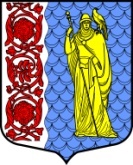 СОВЕТ  ДЕПУТАТОВ МУНИЦИПАЛЬНОГО  ОБРАЗОВАНИЯ  СЛАНЦЕВСКИЙ  МУНИЦИПАЛЬНЫЙ  РАЙОН ЛЕНИНГРАДСКОЙ  ОБЛАСТИР Е Ш Е Н И Е    23.03.2022                                                                                         №  294-рсдОб отчете о   деятельностиревизионной комиссии  муниципального образованияСланцевский муниципальный район Ленинградской области за 2021 год В целях реализации Федерального закона от 07.02.2011 года № 6-ФЗ «Об общих принципах организации и деятельности контрольно-счетных органов субъектов Российской Федерации и муниципальных образований»,  заслушав  отчет председателя ревизионной комиссии муниципального образования Сланцевский муниципальный район Ленинградской области  Кузьменковой И. А. о деятельности ревизионной комиссии муниципального образования Сланцевский муниципальный район Ленинградской области  за  2021 год, совет депутатов муниципального образования Сланцевский муниципальный район Ленинградской области  Р Е Ш И Л:           1. Принять к сведению  представленный отчет о деятельности ревизионной комиссии муниципального образования  Сланцевский муниципальный район Ленинградской области за  2021 год, согласно приложению.          2.  Опубликовать отчет о работе ревизионной комиссии в приложении к  газете «Знамя Труда» и разместить на официальном сайте Сланцевского  муниципального района.            3. Контроль за исполнением решения возложить на главу муниципального образования Кравченко В.В.Глава муниципального образования                                          В. В. Кравченко